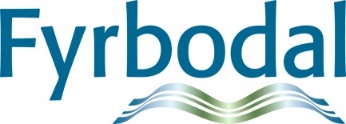 Minnesanteckningar Nätverk BOU 20 maj 2022 Närvarande: Anne-Marie Johansson (Lysekil) Anna Elstad (Trollhättan), Therese Karlsson (Trollhättan), Annika Lantz (Vänersborg), Sofia Larsson (Färgelanda), Irene Karlsson (Åmål), Kristin Svensson (Åmål), Linda Thorvall Orust), Lisa Berntzen (Munkedal), Helena Wessman (Bengtsfors), Anna Persson (Sotenäs), Ulrika Reinholdsson (Strömstad), Helene Svantesson (Fyrbodal) och Elisabeth Bredberg (Fyrbodal).Ny Nätverksledare: Nätverksledare Helen Svantesson presenterar sig.Hur arbetar man med föräldrar efter att barnets omhändertagitsNätverksdeltagarna informerar varandra om hur kommunerna arbetar efter att barnet omhändertagits. Orust berättar att de alltid erbjuder föräldrarna samtal efter omhändertagande. Föräldrarna tackar ofta ja. Initialt arbetar de med att få föräldrarna att förstå beslutet (krisbearbetning). De arbetar med umgängesstöd. Vid beslut om att barnet ska flytta hem så jobbar de med det. Ofta samma behandlare som finns med. I Åmål arbetar de med att omvandla ev insats till föräldrarna före placeringen till en umgängesstödjande insats. I Munkedal sköter barnsekreterarna umgänget vid placering. Familjebehandlare och barnsekreterare följer hur kontakten barn/föräldrar ser ut. I flera kommuner finns diskussion om vem som ska arbeta med umgängen. När barnen är placerade i många år och umgängesstöd behövs kan det vara lämpligt att använda privatpersoner. Det är ibland svårt att använda resurserna behandlare/boendestödjare för långa och tidskrävande umgängesuppdrag. I Vänersborg finns särskilda umgängesstödjare som är väl insatta i pågående placeringar.Nätverksdeltagarna diskuterar svårigheten med fortsatt föräldrakontakt när man omhändertagit barnet. Svårt att arbeta med umgängesstöd när föräldrarna inte accepterat placeringen. Det är också en utmaning i att bedöma föräldraförmågans utveckling när barnets är placerat.Mölndal är en kommun som arbetat bra med föräldrar till omhändertagna barn. Kanske kan de bjudas in till nätverk BoU?Frågor till och från nätverket Hälsoundersökningar. Fortfarande svårt att få en del vårdcentraler att genomföra hälsoundersökningar. De har bl a förklaringar med resursbrist. Oklarhet i vem som ska hämta dokumentation (och vem som är behörig) och okunskap kring att hälsoundersökningen ska dokumenteras. Ska hälsoundersökningen genomföras i annan region är det ytterligare hinder. Bra att skicka med dokument ang hälsoundersökningar till vårdcentralen.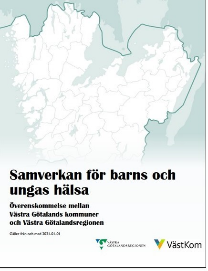 Dokument och utbildningsmaterial Hälsoundersökningar placerade barn finns publicerade på Vårdsamverkan Fyrbodals hemsida. Länk dit: Hälsoundersökning av placerade barn och unga - Public_VardsamverkanVG Ett ytterligare utbildningstillfälle Hälsoundersökningar och den överenskommelsen kommuner/region som finns i Västra Götaland kommer att erbjudas under hösten 2022.Några kommuner har fortfarande personal som inte har behörighetskompetens enligt SOSFS för arbete BoU. 1/7 2022 går dispensen ut och kommunerna måste lösa detta. Det tar tid med validering. Någon kommun har ”tvångs utbildat” personal och en annan kommun omplacerar icke behörig personal. Ensamkommande barn från Ukraina. Några kommuner har nu tagit emot ensamkommande barn från Ukraina. De har kommit till Sverige med släktingar. Flertalet kommuner gör en tillfällig placering tills en familjehemsutredning har genomförts. Ersättning till familjen blir aktuellt efter utredning. Vanligast med enbart omkostnadsersättning. Privat placering blir inte aktuell då det är svårigheter med att få föräldrakontakt. Vid privatplacering ska föräldrarna utföra sitt vårdnadshavarskap och bidraga ekonomiskt till placeringen. Detta blir det för stora svårigheter med. Kommunerna arbetar där det är lämpligt med vårdnadsöverflytt i familjehemsplaceringar. Ibland vill inte familjehemsförälder att det blir en vårdnadsöverflyttning - trots att handläggare bedömer det som väldigt lämpligt. Nätverksdeltagarna diskuterar hur man ska tänka i dessa ärenden. Mycket information och tydlighet i vad som gäller i stöd till familjen framöver är viktigt; t ex stöd vid umgänge biologiska föräldrar och stöd när barnet/den unge kanske hamnar i behov av extra insatser.  Vad är på gång regionalt och nationelltHelene Svantesson informerar från BoU träff: Kort information om utredning som pågår, ”Barn och unga i samhällets vård” (Socialstyrelsen). Utgångspunkt i utredningen är barnkonventionen samt barn- och ungas erfarenheter. Utredningens syfte är att föreslå åtgärder kring hur kvaliteten i vården kan öka.  Förväntas vara klar under våren 2023.Information från Socialstyrelsen angående ett kunskapsstöd kring socialtjänstens samverkan med hälso- och sjukvården samt tandvården gällande placerade barn. Kunskapsstödet är under framarbetning och förväntas vara klart inom kort. Ett konkret exempel från Vällingby teamet där socialsekreterare ansvarar för hela kedjan, förhandsbedömning, utredning och insats.  Övrigt OmMej. Anna Persson från Sotenäs berättar kort om hur de börjat arbeta med det digitala redskapet OmMej. Barn/ungdomar svarar på frågor i app. Utifrån svaren kan man se vad hen är orolig för och/eller behöver hjälp med. Arbetet kan då fokuseras på detta. Länk till mer info OmMej: OmMej - Om TjänstenUppföljning Uddevallas arbete med Roboten vid nästa nätverksträff.Endagsutbildning Att möta den som utövar våld. Föreläsare är Dan Rosenqvist. Föreläsningen är inplanerad till 31/8 2022. Länk nedan med mer information och för anmälan. En repris på en uppskattad utbildning som genomfördes för några år sedan. Utbildningen subventioneras av FoU socialtjänst Fyrbodal. Länk till mer info och anmälan.https://app.emarketeer.com/a/plink/row/303265a5ee4a89d12c836a3f60e38f3dc9286f3b82a238b232f6b44d4e5de72ce576a1eba40c4fff30a4f0c2a3ea8be6fe08.htmlKommande utbildningar finns alltid annonserade på Fyrbodals kommunalförbunds hemsida - kurser och konferenser. 18 maj 2022 var en digital konferens SKR om Dokumentationens roll i framtidens socialtjänst. Bildspel och direktlänk till den inspelade konferensen finns här.Direktlänk till den inspelade konferensenBildspel - Dokumentationens roll i framtidens socialtjänstNästa nätverksträff: 23 september 2022, kl 09-12. Plats Riverside. Nätverksdeltagarna vill gärna ha möten framöver fysiskt eller digitalt. Viktigt att träffas och mer process vid fysiska möten. Vintertid är det skönt att slippa köra bil. Det finns önskemål om att förlägga fysiska nätverksmöten till någon av kommunerna – som variation till Riverside.Vid pennanElisabet Bredberg och Helene Svantesson